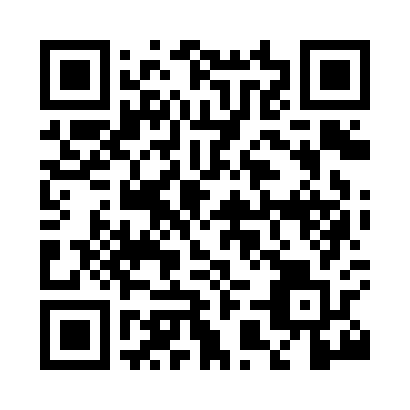 Prayer times for Cumrew, Cumbria, UKMon 1 Jul 2024 - Wed 31 Jul 2024High Latitude Method: Angle Based RulePrayer Calculation Method: Islamic Society of North AmericaAsar Calculation Method: HanafiPrayer times provided by https://www.salahtimes.comDateDayFajrSunriseDhuhrAsrMaghribIsha1Mon2:564:381:156:599:5111:332Tue2:574:391:156:599:5111:333Wed2:574:401:156:599:5011:334Thu2:584:411:156:589:5011:325Fri2:584:421:166:589:4911:326Sat2:594:431:166:589:4811:327Sun3:004:441:166:589:4711:328Mon3:004:451:166:579:4711:319Tue3:014:461:166:579:4611:3110Wed3:024:471:166:569:4511:3011Thu3:024:481:166:569:4411:3012Fri3:034:501:176:569:4311:2913Sat3:044:511:176:559:4211:2914Sun3:044:521:176:549:4011:2815Mon3:054:541:176:549:3911:2816Tue3:064:551:176:539:3811:2717Wed3:074:571:176:539:3711:2718Thu3:074:581:176:529:3511:2619Fri3:085:001:176:519:3411:2520Sat3:095:011:176:509:3211:2521Sun3:105:031:176:509:3111:2422Mon3:115:041:176:499:2911:2323Tue3:115:061:176:489:2811:2224Wed3:125:081:176:479:2611:2225Thu3:135:091:176:469:2511:2126Fri3:145:111:176:459:2311:2027Sat3:155:131:176:449:2111:1928Sun3:165:141:176:439:1911:1829Mon3:165:161:176:429:1811:1730Tue3:175:181:176:419:1611:1631Wed3:185:201:176:409:1411:15